ПРИГЛАШЕНИЕ № 09к участию в конкурсе с неограниченным участием Дата: «29» июня 2022 г.ЗАО «Альфа телеком» (далее - Компания) приглашает правомочных поставщиков представить свои конкурсные заявки на закуп услуги изготовления и монтажа рекламных конструкций для ЦПО (далее Приглашение).Описание предмета закупки, характер, перечень, количество, место и сроки поставки, требования, предъявляемые к поставщикам и иные требования установлены в Требованиях к закупке (приложение 1 к Приглашению).Для участия в конкурсе необходимо:При наличии вопросов по настоящему Приглашению поставщик может обратиться в Компанию по электронному адресу: tender@megacom.kg за получением разъяснений, но не позднее 3 рабочих дней до истечения окончательного срока представления конкурсных заявок. Разъяснения направляются обратившемуся поставщику по электронной почте, с которой был получен запрос, не позднее трех календарных дней с момента получения запроса. При необходимости, Компания вправе внести изменения в настоящее Приглашение путем издания дополнений в любое время до истечения окончательного срока представления конкурсных заявок, но в любом случае не позднее 3 (трех) рабочих дней. Компания может перенести окончательную дату подачи конкурсных заявок на более поздний срок, если вносятся поправки в настоящее Приглашение, о чем Компания информирует путем размещения соответствующей информации на официальном сайте Компании и информационном ресурсе, где было размещено объявление о проведении настоящего конкурса.    Порядок подачи конкурсной заявки.  Поставщику, желающему участвовать в конкурсе необходимо согласно Требованиям к закупке (приложение 1 к Приглашению) заполнить конкурсную заявку (приложение 2 к Приглашению), приложить требуемые копии документов, установить к ним пароль доступа и отправить в электронном виде на электронную почту, указанную в п. 1 Приглашения, не позднее установленного срока. При этом, Поставщик обязуется сообщить/направить Компании пароль доступа не позднее установленного срока и вышеуказанным способом. Каждый участник конкурса может подать только одну конкурсную заявку. Компания может установить фиксированную сумму гарантийного обеспечения конкурсной заявки (далее – ГОКЗ). Срок действия ГОКЗ должен совпадать со сроком действия конкурсной заявки. Данное требование устанавливается при необходимости. ГОКЗ вносится в размере и форме, предусмотренных в конкурсной документации.ГОКЗ возвращается не позднее трех рабочих дней в случаях:1) истечения срока действия конкурсной заявки, указанного в конкурсной документации;2) заключения договора и предоставления ГОИД, если предоставление такого гарантийного обеспечения предусмотрено в конкурсной документации;3) отзыва конкурсной заявки до истечения окончательного срока представления конкурсных заявок;4) прекращения процедур закупок без заключения договора.5. Гарантийное обеспечение конкурсной заявки закупающей организацией удерживается в случаях:1) отказа подписать договор на условиях, предусмотренных в конкурсной заявке победителя, за исключением случаев, если такой отказ связан с введением режима чрезвычайной ситуации или чрезвычайного положения, при условии опубликования объявления о закупке до введения таких режимов;2) отказа предоставить гарантийное обеспечение исполнения договора;3) отзыва конкурсной заявки после ее вскрытия и до истечения срока ее действия;4) изменения условий конкурсной заявки после вскрытия конвертов с конкурсными заявками.Конкурсные заявки, поданные поставщиками позднее указанного срока и/или заявки, к которым не сообщен пароль до установленного срока, не принимаются и не рассматриваются. Подавая свою конкурсную заявку, поставщик тем самым выражает свое согласие на все условия, указанные в проекте (-ах) договора (-ов) (Приложение 3 к Приглашению).Не допускается внесение изменений в конкурсные заявки после истечения срока их подачи.Поставщик, подавший конкурсную заявку, может присутствовать на вскрытии конкурсных заявок. На вскрытии конкурсных заявок оглашается цена конкурсной заявки, а также список документов, приложенных к конкурсной заявке, и вносится в протокол вскрытия. Во время оценки конкурсных заявок Компания вправе обратиться к поставщику за разъяснениями по поводу его конкурсной заявки. Запрос о разъяснениях и ответ на него должны подаваться в письменном виде по электронной почте.Оценка конкурсных заявок осуществляется в соответствии с процедурами и критериями, предусмотренными в Требованиях к закупке (приложение 1 к Приглашению). Компания вправе запросить у поставщика исправление арифметических ошибок, допущенных в конкурсной заявке. В случае если по итогам проведенной оценки поставщиками предоставлены конкурсные заявки с одинаковыми ценами и условиями, отвечающие требованиям конкурсной документации, то Компания направляет поставщикам, представившим одинаковые цены запрос по электронной почте о возможности снижения цены (предоставления скидки), выигравшей конкурсной заявкой считается заявка поставщика, предоставившего наименьшую цену (наибольшую скидку). В случае если после снижения цены (предоставления скидки) поставщики представили одинаковые предложения (цена, скидка), то победитель определяется посредством случайной выборки. Компания отклоняет конкурсную заявку в случаях, если:- участник, представивший конкурсную заявку, не соответствует квалификационным требованиям, установленным в Требованиях к закупке (приложение 1 к Приглашению);- конкурсная заявка по существу не отвечает требованиям, установленным в Требованиях к закупке (приложение 1 к Приглашению);- технические параметры, предложенные в конкурсной заявке, не соответствуют технической спецификации, установленной в Требованиях к закупке (приложение 1 к Приглашению);- поставщик представил более одной конкурсной заявки;- поставщик не предоставил гарантийное обеспечение конкурсной заявки;- цена конкурсной заявки превышает планируемую сумму закупки;- в случае выявления конфликта интересов согласно п. 6.5 Правил организации и осуществления закупок в ЗАО «Альфа Телеком».Конкурс признается Компанией несостоявшимся в случаях, когда были отклонены все предложения поставщиков, не поступило ни одного предложения или минимальная цена по конкурсу превышает планируемую сумму закупки.Компания может отменить конкурс в любое время до заключения договора, если отпала необходимость в дальнейшем приобретении предмета закупки.Компания в течение двух рабочих дней с момента подведения итогов по конкурсу направляет поставщикам по электронной почте уведомления: победителю о том, что его заявка признана победившей, остальным участникам, что их заявки не признаны победившими.Поставщик, определенный победителем конкурса, должен подтвердить уведомление о признании его победителем в течение трех рабочих дней путем направления ответного письма по электронной почте.В случае нарушения победителем сроков: подтверждения заключения договора, подписания договора/возврата экземпляра договора Компании или внесения гарантийного обеспечения исполнения договора, Компания вправе заключить договор с поставщиком вторым в рейтинге.Поставщик, участвующий в конкурсе, имеет право подать жалобу Компании относительно требований конкурсной документации не позднее двух рабочих дней до даты окончательного срока подачи конкурсных заявок или проведенной оценки по конкурсу не позднее двух рабочих дней после подведения итогов по конкурсу. Жалоба поставщика рассматривается Компанией в срок до 3-х рабочих дней. В случае несогласия поставщика с решением Компании по жалобе, поставщик вправе обратиться в судебные органы.  Приложение:Требования к закупке - Приложение №1;Форма конкурсной заявки - Приложение №2;Проект договора - Приложение №3.Первый заместительгенерального директора                                                                                                Каныбеков А.К.Приложение 1 к ПриглашениюТребования к закупкеБАНКОВСКИЕ РЕКВИЗИТЫдля внесения ГОКЗ и ГОИДПримечание: Расходы, связанные с банковским переводом, несет победитель конкурса. Приложение 2 к ПриглашениюФорма______________________ /_____________________/ ___________________(ФИО) 			(должность)		(подпись и печать)«____» ___________ 2022 года           (дата заполнения) Приложение 3 к ПриглашениюДоговор на поставкуг. Бишкек				                              			«____» ________ 2022г.__________, действующий на основании ___________, с одной стороны, в дальнейшем именуемое «Поставщик» и ЗАО «Альфа Телеком» в лице Генерального директора Базаркулова А.Т. действующего на основании Устава, в дальнейшем именуемое «Покупатель», с другой стороны, далее совместно именуемые «Стороны», а отдельно как указано выше или «Сторона», заключили настоящий Договор на поставку товарно-материальных ценностей (далее - Договор) о нижеследующем: Предмет договораВ соответствии с условиями настоящего договора Поставщик обязуется поставить товарно-материальные ценности (далее Продукция) с последующим монтажом, указанные в Спецификации (Приложение №1 к договору), а Покупатель обязуется своевременно принять их и оплатить согласно условиям, предусмотренным настоящим Договором.Наименование, описание, количество, сроки и условия поставки, гарантийный срок, стоимость, технические требования к Продукции, требования к качеству и другие возможные условия и требования определяются Сторонами в настоящем Договоре и в Спецификации (Приложение №1 к Договору).  Поставка осуществляется в офис Покупателя, по адресу, указанному в Спецификации. Продукция должна соответствовать Спецификации, утвержденной в приложении №1, а также требованиям, установленным в настоящем Договоре.Поставщик исполняет свои обязанности по настоящему Договору лично.Права и обязанности сторонПоставщик обязуется:Осуществить поставку Продукции в соответствии со Спецификацией (Приложение №1) и требованиями установленным в Договоре.Соблюдать и выполнять гарантийные условия и обязательства, установленные настоящим Договором. Информировать Покупателя о ходе выполнения работ по поставке Продукции по настоящему Договору на основании запроса Покупателя по электронной почте.Выполнять поставку в срок, указанный в Спецификации.Обеспечить со своей стороны строгое соблюдение конфиденциальности взаимоотношений, сложившихся в результате исполнения условий настоящего Договора.Поставить Продукцию Покупателю надлежащего качества и в сроки, установленные сторонами в Спецификации. Заказ считается выполненным с момента подписания сторонами Акта сдачи-приема Продукции. Доставка, разгрузка и монтаж Продукции Покупателю производится собственными силами Поставщика.В случае поставки некачественной Продукции или не соответствующей требованиям Договора Спецификации, Поставщик обязан заменить такую Продукцию на качественную/соответствующую требованиям в течение 3 (трех) рабочих дней с даты получения Поставщиком от Покупателя соответствующей письменной претензии.  Поставщик имеет право:Своевременно получить оплату за Продукцию, поставленную в срок и соответствующую Спецификации.Обязанности Покупателя: Своевременно произвести оплату за поставляемую Поставщиком Продукцию согласно, условиям настоящего Договора.Обеспечивать со своей стороны строгое соблюдение конфиденциальности взаимоотношений с Поставщиком.    Покупатель имеет право:В любое время проверять ход и качество выполняемых Поставщиком работ согласно условиям настоящего Договора.Отказаться от приемки некачественной Продукции или Продукции не соответствующей требованиям, установленным в Договоре и/или Спецификации. В случае нарушения сроков поставки продукции Поставщиком, указанных в Спецификации, Покупатель вправе отказаться от заказа или от части Заказа, при этом Поставщик выплачивает неустойку в соответствии с пунктом 8.1. настоящего Договора. Порядок приема-передачи Продукции Поставщик поставляет Продукцию в срок и по адресам, указанных в Спецификации.Поставщик уведомляет Покупателя посредством электронной почты на e-mail: mtolebekov@megacom.kg , о готовности произвести поставку Продукции.  Покупатель в течение 3 (трех) рабочих дней с момента доставки и монтажа Продукции Покупателю, осуществляет проверку Продукции на соответствие требованиям установленным Договором и Спецификации. Проверка производится в присутствии уполномоченного представителя Поставщика на месте установки согласно спецификации.В случае обнаружения дефектов и несоответствий Продукции Спецификации и/или требованиям Договора, Покупатель вправе отказаться от такой Продукции и принять ту часть Продукции, которая соответствует установленным требованиям Договора и Спецификации. В случае наличия претензий к качеству и количеству Продукции сторонами составляется Акт о выявленных несоответствиях, с указанием изъянов Продукции, и такая Продукция подлежит возврату Поставщику. При этом, Покупатель вправе потребовать замены Продукции, несоответствующего качества и количества, в течении 3 (трех) рабочих дней без каких-либо дополнительных затрат со стороны покупателя. В случае отказа от подписания акта Поставщиком и оспаривания факта наличия дефектов Продукции и/или сопутствующего монтажа, Поставщик обязан провести экспертизу Продукции с привлечением уполномоченных на то государственных органов. Экспертиза проводится за счет Поставщика.По завершению поставки и при отсутствии претензий, Покупатель подписывает Акт сдачи-приема Продукции по количеству и качеству в течение 10 (Десяти) рабочих дней с момента доставки и монтажа Продукции Покупателю согласно спецификации. Продукция, поставляемая в качестве замены Продукции (части Продукции), несоответствующего качества и количества, принимается в порядке, установленном пунктами 3.1. – 3.7 раздела 3 настоящего Договора.Право собственности на Продукцию от Поставщика к Покупателю переходит с момента подписания Акта сдачи-приема Продукции обеими сторонами. До момента подписания Акта сдачи-приема Продукции обеими сторонами, риск случайной гибели и случайного повреждения Продукции несет Поставщик.Гарантии Поставщик гарантирует:Соответствие продукции условиям, указанным в Спецификации, утвержденным Сторонами в Спецификации.строгое соблюдение всех прав Покупателя на Продукцию. Никогда не передавать изготовленную Продукцию для Покупателя никому другому кроме Покупателя, а также не изготавливать продукцию с реквизитами, товарными знаками и другими средствами индивидуализации Покупателя для третьих лиц. Поставляемая Продукция является свободной от прав и притязаний любых третьих лиц, не состоит под запретом, арестом и иным обременением и не является предметом судебного разбирательства.Срок гарантии на Продукцию составляет 12 (двенадцать) календарных месяцев с даты подписания Договора.Стоимость услуг и порядок расчетовОбщая стоимость настоящего Договора составляет___________, с учетом НДС 12% и НсП-0% и не подлежит пересмотру в сторону увеличения в течении всего срока действия Договора.100% оплата Продукции производится путем перечисления денежных средств на расчетный счет Поставщика, указанный в п. 14. настоящего Договора, на основании оригинала счет-фактуры Поставщика, доставленного в адрес Покупателя.Основанием для выставления счет-фактуры Поставщика является подписанный Сторонами и датой Акт сдачи - приема Продукции. Оплата осуществляется Покупателем в национальной валюте (сомах), в течение 10 (Десяти) банковских дней после получения Покупателем оригинала счета– фактуры Поставщика путем перечисления на расчетный счет Поставщика.Упаковка6.1. 	Поставщик обязан упаковать Продукцию способом, обеспечивающим сохранность такого рода Продукции при обычных условиях хранения и во время транспортировки до конечного пункта назначения. Упаковка должна исключать возможность несанкционированного вскрытия с последующим восстановлением упаковки. Стоимость упаковки включена в стоимость Продукции.6.2. 	Поставщик до момента подписания Покупателем Акта приема-передачи Продукции несет ответственность перед Покупателем за порчу продукции вследствие некачественной и/или ненадлежащей упаковки. 7.	ГАРАНТИЯ ОБЕСПЕЧЕНИЯ ИСПОЛНЕНИЯ ДОГОВОРА7.1.   	Гарантийное обеспечение исполнения договора в размере __ (___) % от суммы Договора, что составляет _______ Поставщиком вносится путем перечисления на банковский расчетный счет Покупателя в течение 5 (пяти) рабочих дней с даты заключения Договора7.2. 	В случае ненадлежащего исполнения или неисполнения Поставщиком принятых на себя обязательств по настоящему Договору Покупатель вправе в безакцептном порядке удержать из нее начисленную неустойку, а также убытки, которые могут наступить вследствие неполного/ненадлежащего исполнения или неисполнения Поставщиком своих обязательств по настоящему Договору.7.3.	Покупатель возвращает Поставщику остаток суммы гарантийного обеспечения исполнения Договора в течение 10 (десяти) рабочих дней с момента подписания Акта приема-передачи. В случае недостаточности суммы гарантийного обеспечения исполнения договора – Покупатель имеет право удержать в безакцептном порядке всю сумму гарантийного обеспечения исполнения договора и недостающую сумму из суммы оплаты Договору.Ответственность Сторон 	За нарушение срока поставки, указанного в Спецификации/гарантийных обязательств, поставки ненадлежащим образом/не в полном объеме, за отсутствуем монтажа Продукции, Покупатель имеет право начислить неустойку в размере 0,1 % от стоимости Договора, за каждый день просрочки и в безакцептном порядке удержать ее из суммы подлежащей оплате и/или суммы гарантийного обеспечения исполнения Договора, но не более 5 %.В случае выхода из строя Продукции в течение гарантийного срока, Поставщик обязуется восстановить его работоспособность/починить (заменить необходимые элементы) в течение 3-х рабочих дней с момента получения от Покупателя соответствующей заявки по электронной почте, в целях оперативности Покупатель дублирует заявку Поставщику по телефону. Неустойка за невыполнение гарантийных обязательств за каждый просроченный день 1% от стоимости Договора, но не более 10%.  В случае нарушения сроков оплаты, и при условии надлежащего исполнения Поставщиком своих обязательств по Договору, Поставщик имеет право требовать от Покупателя выплаты неустойки в размере 0,1 % от суммы задолженности за каждый день просрочки, но не более 5 %.Ответственность Сторон, не предусмотренная в настоящем Договоре, определяется в соответствии с действующим законодательством Кыргызской Республики.Уплата неустойки не освобождает Стороны от выполнения возложенных на них обязательств настоящим Договором и Приложениями и от устранения допущенных Сторонами нарушений.Порядок разрешения споровСпоры и/или разногласия, вытекающие при исполнении условий настоящего Договора, будут решаться Сторонами путем непосредственных переговоров.Все претензии Сторон должны быть оформлены в письменном виде и подписаны уполномоченными лицами.Сторона, получившая претензию, обязана предоставить другой Стороне мотивированный ответ в течение 10 (Десяти) рабочих дней со дня получения претензии.Если Сторонам не удается найти взаимоприемлемого решения, спор подлежит разрешению в судебном порядке в соответствии с действующим законодательством Кыргызской Республики.Форс-мажорСтороны могут быть освобождены от ответственности в случае обстоятельств непреодолимой силы, препятствующих выполнению Сторонами своих обязательств.В понятие непреодолимой силы входят понятия: война (включая гражданскую); мятежи, саботаж, забастовки, лесные пожары, взрывы, наводнения или иные стихийные бедствия. После получения информации о наступлении обстоятельств, задерживающих исполнение или иным образом препятствующих исполнению настоящего Договора, Стороны письменно уведомляют об этом друг друга.Сторона, которая не в состоянии выполнить свои договорные обязательства, незамедлительно информирует другую Сторону о начале и прекращении обстоятельств, указанных в пункте 10.2. настоящего Договора, в случае если о данных обстоятельствах не будет сообщено в течение 10 (Десяти) календарных дней, то Сторона, затронутая такими обстоятельствами, не имеет права на них ссылаться, кроме случая, когда другие обстоятельства препятствуют направлению сообщения.Если указанные обстоятельства продолжаются более 2 (Двух) месяцев, каждая Сторона имеет право на досрочное расторжение Договора. В этом случае Стороны производят взаиморасчеты.Наступление обстоятельств непреодолимой силы должны быть подтверждены документами с уполномоченного государственного органа Кыргызской Республики (например: Торгово-промышленной палаты КР)Конфиденциальная информацияСтороны обязуются соблюдать конфиденциальность и не передавать информацию, которая стала им известна при исполнении условий настоящего Договора третьим лицам без письменного согласия на то второй Стороны.12.  Расторжение договора12.1. Покупатель имеет право отказаться от исполнения Договора полностью или частично в одностороннем порядке в случаях (включая, но не ограничиваясь):12.1.1.	нарушения Поставщиком сроков поставки Продукции/сроков замены (устранения несоответствий) более чем на 10 календарных дней/нарушения гарантийных обязательств и любых других обязательств по Договору, путем направления уведомления Поставщику за 5 рабочих дней до планируемой даты расторжения Договора, а также удержания суммы гарантийного обеспечения исполнения Договора.12.1.2. если Поставщик становится банкротом или неплатежеспособным, путем направления Поставщику соответствующего письменного уведомления. 12.1.3. нецелесообразности, направив Поставщику соответствующее письменное уведомление. 12.1.4. при возникновении существенного изменения обстоятельств, из которых стороны исходили при заключении договора и изменение которых нельзя было предвидеть в момент заключения договора, и если при этом исполнение договора идет в разрез интересам Покупателя, путем направления уведомления за 2 недели после того, как стало известно о таких обстоятельствах;12.1.5. невнесения Поставщиком гарантийного обеспечения исполнения Договора в сроки, указанные в п. 7.1. Договора, путем направления уведомления о расторжении Договора за 5 рабочих дней.Заключительные положенияНастоящий Договор вступает в силу с момента подписания сторонами и действует до исполнения сторонами обязательств.Все дополнения (изменения) к настоящему Договору являются действительными, если они составлены в письменной форме и подписаны обеими Сторонами. Во всех других случаях, не оговоренных и не предусмотренных в настоящем Договоре, Стороны руководствуются действующим законодательством Кыргызской Республики.Настоящий Договор составлен в 2-х экземплярах по одному экземпляру для каждой Стороны, каждый экземпляр имеет одинаковую юридическую силу.Все уведомления, запросы, требования или любая другая корреспонденция по настоящему Договору выполняются в письменной форме на русском языке и доставляются курьером или предоплаченным заказным почтовым отправлением, а в случаях, установленных Договором по следующим адресам:А. Контактное лицо от Покупателя: _______; эл. почта:_______Б. Контактное лицо от Поставщика: _______; эл. почта: _______Уведомление считается совершенными надлежащим образом и в соответствии с условиями настоящего Договора с момента отправления такого уведомления, если это неоспоримо засвидетельствовано соответствующей квитанцией о почтовом отправлении, а в случае доставки курьером – при получении, которое неоспоримо удостоверяется подписью о получении. Реквизиты и подписи сторонПриложение 1к договору на поставку№ _____  от ____  ________ 2022г.«____»________________2022 года						г.БишкекСПЕЦИФИКАЦИЯОбщая сумма: ________ с учетом НДС 12% и и НсП-0%.Срок поставки:_____ календарных дней с даты заключения Договора.Гарантийный период: не менее 12 месяцев с даты подписания Акта приема-передачи продукции.Приложение №2 к договору на поставку № _____  от «__» ____________ 2022 г ФОРМААкт приема – передачик Договору на поставку № _____  от «__» ____________ 2022 г Мы, нижеподписавшиеся от ЗАО "Альфа Телеком", в лице Генерального директора Базаркулова А.Т. действующего на основании Устава,, с одной стороны, и _______, именуемый в дальнейшем «Поставщик», действующий на основании __________, с другой стороны, составили настоящий Акт о том, что «Поставщик» осуществил поставку, в соответствии с подписанным обеими сторонами Приложением 1 к договору на поставку №____ от «____» __________________ 2022г.Итого: Форма согласована:Генеральный директор				ЗАО «Альфа Телеком»	       			___________________ Базаркулов А.Т.Подать конкурсную заявкув электронном виде согласно Требованиям к закупке (приложение 1)с установлением пароля доступаПо эл. адресу:tender@megacom.kgДата окончания приема конкурсных заявок: 07.07.2022г. 10:59 часов (GMT+6)Направить пароль для доступа к конкурсной заявкеПо электронному адресу:tender@megacom.kgДата окончания приема паролей к конкурсным заявкам: 07.07.2022г. с 11:00 до 13:59 часов (GMT+6)Вскрытие конкурсных заявок состоится:по адресу: г. Бишкек, ул. Суюмбаева, 123;ДАТА и Время вскрытия конкурсных заявок: 07.07.2022г. в 14:001.Общие требования1.Общие требования1.Общие требования1.1Язык конкурсной заявки Русский (в случае если документ будет составлен на иностранном языке, необходимо предоставить дополнительно перевод на русском языке)1.2Условия и локации Поставщик должен доставить, произвести разгрузку и монтаж продукции за счет собственных сил и средств по адресам указанным в тех спецификациях1.3Срок поставки и монтажа ПродукцииВ течении 10 (десяти) рабочих дней с даты заключения договора;1.4Условия платежа и срок выплаты100 (сто) % постоплатой в течении 15 (пятнадцати) банковских дней с даты получения счета - фактуры от резидента КР (в том числе страны участницы ЕАЭС) /счета на оплату от нерезидента КР, выставленного на основании подписанного обеими сторонами Акта приема-передачи.Счет-фактура предоставляется Заказчику после подписания Сторонами Акта приема-сдачи.1.5Цена конкурсной заявкиВ цену, указанную участниками конкурса, должны быть включены все налоги, сборы, и другие платежи, взимаемые в соответствии с законодательством Кыргызской Республики, а также транспортные расходы с учетом доставки, разгрузки материалов и монтажных работ на месте назначения Заказчика и иные расходы по выполнению договорных обязательств.1.6Валюта конкурсной заявки Для резидентов КР: Сом КР* (*Примечание: Если резидентом КР будет подана конкурсная заявка в другой валюте, то договор будет заключен в национальной валюте по курсу Национального банка КР на день вскрытия).Для нерезидентов КР: Доллар США или другая иностранная валюта.*Оценка будет производиться в национальной валюте - сом по курсу Национального банка КР на день вскрытия конкурсных заявок.1.7Документы: Для Юридических лиц, копии документов, определяющих организационно-правовую форму юридического лица, место регистрации и основной вид деятельности: Свидетельство о гос. регистрации/перерегистрации,УставПриказа/решение об избрании/назначении исполнительного органа юр.лица (1-го лица)Для индивидуальных предпринимателей: Свидетельство о регистрации в качестве индивидуального предпринимателя или действующий патент (при этом вид деятельности должен совпадать с предметом закупки и охватывать минимум период до полной поставки товара и передачи по акту)Приложить копии
(в случае если, данные документы составлены на иностранном языке, необходимо предоставить дополнительно перевод на русском языке).1.8Доверенность на лицо, подписавшее конкурсную заявку и представляющее интересы участника в торгах. Если конкурсная заявка подписана не первым лицом, то необходимо предоставить доверенность на лицо, подписавшее конкурсную  заявку и представляющее интересы участника в торгах;Приложить скан копию доверенности.1.9Регистр-й документ по НДС выданный налоговым органом КР (если участник является плательщиком НДС-12%).Приложить копии(в случае если, данные документы составлены на иностранном языке, необходимо предоставить дополнительно перевод на русском языке)1.10Срок действия конкурсной заявки, в календарных днях60 (шестьдесят) календарных дней с даты вскрытия конкурсных заявок1.11Размер и форма гарантийного обеспечения исполнения договора (ГОИД)Поставщик, которому будет присуждено право заключения договора, по итогам конкурса должен внести гарантийное обеспечение исполнения договора (ГОИД), в виде денежных средств, в размере: 5% от общей суммы Договора путем перечисления денежных средств на банковский счет Компании в течение 5 банковских дней с даты заключения Договора. Порядок возврата ГОИД определяется в договоре. 1.12Критерии оценки  Стоимость**  победившей может быть признана Конкурсная заявка, отвечающая по существу требованиям конкурсной документации, квалификационным требованиям, техническим параметрам и имеющая наименьшую оцененную стоимость, которая в переводе на Сом КР по курсу Национального банка Кыргызской Республики на дату вскрытия не будет превышать выделяемую Компанией сумму на данную закупку. *  при определении оцененной стоимости, от общей стоимости конкурсной заявки вычитается НДС (-12%), если участник-резидент КР является плательщиком НДС, соответственно оценка заявок будет проводиться без учета НДС-12%.1.13ГарантияВ случае выявления некачественно оказанных услуг на оказание монтажных работ, Исполнитель обязан устранить выявленные недостатки в течении 5 (пять) календарных дней. Исполнитель должен гарантировать ремонт запчастей/комплектующих для запчастей платежных терминалов Заказчика за свой счет, если необходимость ремонта вызвана следствием некачественного оказания услуг/ремонта.Гарантийный срок: не менее 12 месяцев с даты подписания Акта приема выполненных работ с возможностью отремонтировать заново и/либо заменить надлежащим образом и/либо устранить недостатки на безвозмездной основе.1.14Срок для устранения ДефектовСрок для устранения дефектов/время реагирования на устранение устанавливается в течение 5 (пяти) календарных дней с момента обращения к Исполнителю при выявлении некачественно оказанных услуг без каких-либо расходов со стороны Заказчика. Под некачественно оказанными услугами понимается - несоответствие модели запчастей/комплектующих для запчастей оказанной технической поддержки/ремонтных работ требованиям качества влияющих на функциональность и работоспособность программно-аппаратного комплекса платежного терминала Заказчика.1.15Сопутствующие услугиСогласование материалов, формы и цветовой палитры с Заказчиком по адресу: г.Бишкек, ул.Суюмбаева 123. А также осуществить доставку, разгрузку и монтаж продукции, согласно указанным местам поставки.2. Квалификационные требования2. Квалификационные требования2. Квалификационные требования2.1Опыт аналогичных услуг за последние (2) два года, (в денежном выражении)Наличие опыта по характеру аналогичных поставок по участвуемым Лотам, в которых принимаете участие с предоставлением подтверждающих документов (приложить копии и/или: копии договоров/контрактов, актов приемки/оказанных услуг, счет-фактуры), удостоверяющие опыт аналогичных поставок.* В случае участия в конкурсе простого товарищества, каждый его участник должен отвечать установленным квалификационным требованиям.* В случае участия в конкурсе простого товарищества, каждый его участник должен отвечать установленным квалификационным требованиям.№ ЛотаСущественные требования/ Технические спецификацииКол-воЛот №3. Рекламные конструкции в ЦПО КадамжайЛот №3. Рекламные конструкции в ЦПО КадамжайЛот №3. Рекламные конструкции в ЦПО КадамжайЦПО Кадамжай,  г. Кадамжай, ул. Орозбекова б/н (автовокзал)Замена диодов, блока питания 300W-1штТолщина букв: 70мм.Фактический размер может отличаться.Все используемые материалы предварительно согласовать с дизайнером!Перед исполнением задачи подрядчику необходимо самому обследовать и снять собственные замеры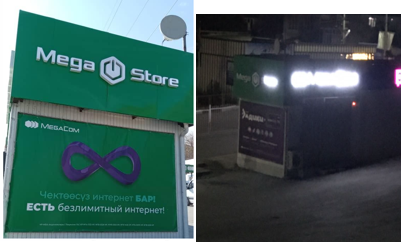 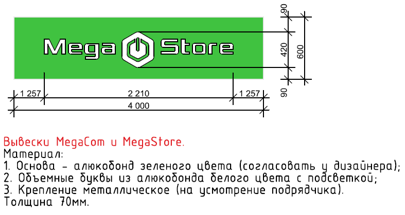 1Выделяемая сумма на данную закупку: 16 464 сомВыделяемая сумма на данную закупку: 16 464 сомВыделяемая сумма на данную закупку: 16 464 сомЛот №5. Рекламные вывески в ЦПО Кызыл-Кия №2Лот №5. Рекламные вывески в ЦПО Кызыл-Кия №2ЦПО Кызыл-Кия-2, г. Кызыл-Кия, ул. Асаналиева 7, ТЦ АрмадаI. Объемные буквы1.Прочистить все буквы изнутри. 2.Реставрировать или заменить деформированные буквы или логотип.3.Заменить внутреннюю подсветку фасада.4.Установить надежный блок питания.5.Установить все элементы логотипа согласно первоначальным размерам и отступам на прозрачную акриловую основу.6.Логотип крепится на жесткую, единую, прозрачную основу стекло закаленное 6-10мм.7.Основа стекло закаленное крепится к стене крепежными болтами.8.Логотип свечение только фасадное. 9.Размеры смотреть на фото ниже.Все используемые материалы предварительно согласовать с дизайнером!Перед исполнением задачи подрядчику необходимо самому обследовать и снять собственные замеры.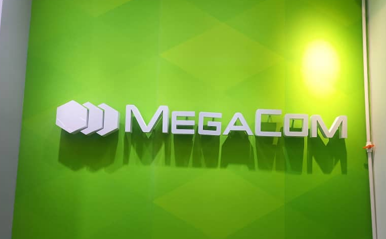 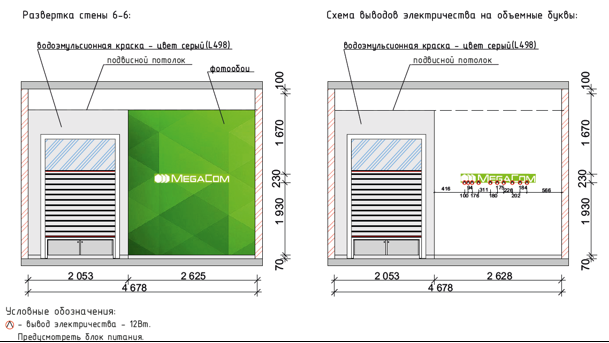 1II. Наружные объемные буквы «MegaCom»1.Передвинуть надпись на край навеса в один уровень с логотипом “Нуртелеком”2.Не горит подсветка объемных букв, заменить диодные ленты при необходимости.3.Демонтировать и/или заменить деформированные буквы или логотип.4.Заменить внутреннюю подсветку фасада при необходимости.5.Установить надежный блок питания.6.Установить все элементы логотипа согласно первоначальным размерам и отступам на каркасную конструкциюВсе используемые материалы предварительно согласовать с дизайнером!Перед исполнением задачи подрядчику необходимо самому обследовать и снять собственные замеры.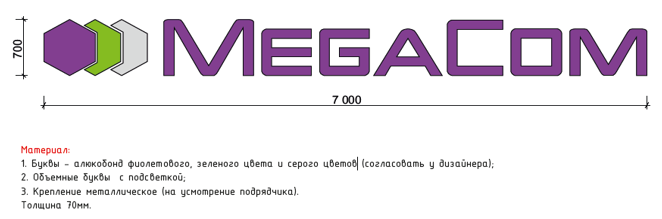 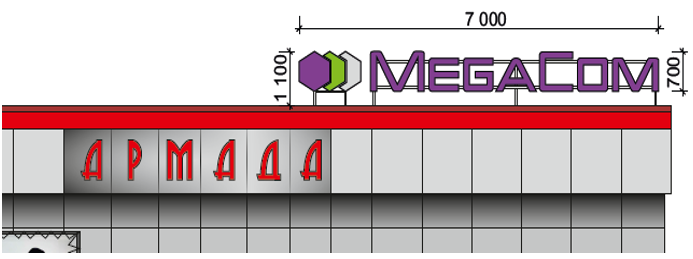 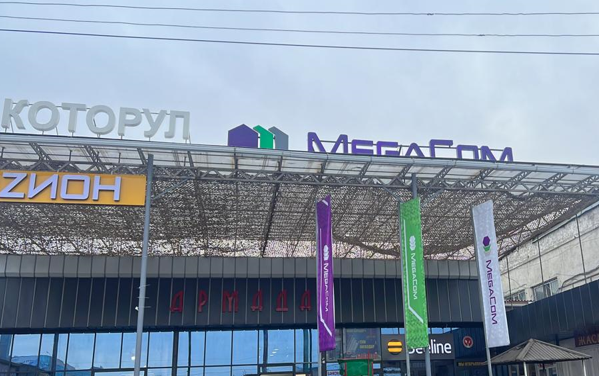 1Выделяемая сумма на данную закупку: 100 688 сомВыделяемая сумма на данную закупку: 100 688 сомДля зачисления Кыргызских сомовДля зачисления Кыргызских сомовFor transfer of US dollars Intermediary Bank(Банк-посредник)BNY Mellon, New-York, USASWIFT: IRVTUS3NAccount Number of Sberbank in BNY Mellon: № 8900057610Bank of Beneficiary(Банк получателя)ФОАО “РСК Банк”, г. Бишкек, Кыргызская РеспубликаSberbank, Moscow, RussiaSWIFT: SABRRUMMBeneficiary (Получатель)ЗАО "Альфа Телеком",Счет № 1299003150020051   БИК: 129001OJSC "Optima Bank", Bishkek, Kyrgyz RepublicSWIFT: ENEJKG22Account number of Optima in Sberbank: № 30111840700000000415Purpose of payment(Назначение платежа)- Гарантийное обеспечение конкурсной заявки; - Гарантийное обеспечение исполнения договора от ____ №____;  Account Number: № 1091820182530517CJSC “Alfa Telecom”Guarantee providing of the tender application Guarantee providing of the Contract #_________ from ______________КОНКУРСНАЯ ЗАЯВКАКОМУ: ЗАО «Альфа Телеком» На Приглашение № ____ от  «__»________2022 г. ОТ: ____________________________________________________________________________________                                        (наименование поставщика)Срок поставки: Гарантия на товар:В цену, указанную поставщиком, должны быть включены все налоги, сборы и другие платежи, взимаемые в соответствии с законодательством Кыргызской Республики, накладные затраты, транспортные и другие затраты поставщика. *Сумма НДС в графах заполняется поставщиком, только в случае если он является плательщиком НДС в Кыргызской Республике на момент подачи конкурсной заявки.Данная конкурсная заявка действительна в течение 60 (шестидесяти) календарных дней с даты вскрытия конкурсных заявок. Подавая настоящую конкурсную заявку, выражаем свое согласие заключить договор (в случае признания конкурсной заявки, выигравшей) на условиях, обозначенных в Требованиях к закупке и по форме Договора согласно приложению 3 к Приглашению. В случае принятия нашей Конкурсной заявки, мы обязуемся предоставить гарантийное обеспечение исполнения Договора на сумму ________________________________________________, для надлежащего выполнения Договора и в сроки, указанные в Конкурсной документации.Также подавая конкурсную заявку подтверждаем и гарантируем свою правоспособность, наличие регистрации в установленном законодательством порядке, а также наличие необходимых разрешительных документов на осуществление нашей деятельности. Гарантируем, что лицо, подписавшее настоящую конкурсную заявку, обладает всеми необходимыми полномочиями на ее подписание. Срок поставки: Гарантия на товар:В цену, указанную поставщиком, должны быть включены все налоги, сборы и другие платежи, взимаемые в соответствии с законодательством Кыргызской Республики, накладные затраты, транспортные и другие затраты поставщика. *Сумма НДС в графах заполняется поставщиком, только в случае если он является плательщиком НДС в Кыргызской Республике на момент подачи конкурсной заявки.Данная конкурсная заявка действительна в течение 60 (шестидесяти) календарных дней с даты вскрытия конкурсных заявок. Подавая настоящую конкурсную заявку, выражаем свое согласие заключить договор (в случае признания конкурсной заявки, выигравшей) на условиях, обозначенных в Требованиях к закупке и по форме Договора согласно приложению 3 к Приглашению. В случае принятия нашей Конкурсной заявки, мы обязуемся предоставить гарантийное обеспечение исполнения Договора на сумму ________________________________________________, для надлежащего выполнения Договора и в сроки, указанные в Конкурсной документации.Также подавая конкурсную заявку подтверждаем и гарантируем свою правоспособность, наличие регистрации в установленном законодательством порядке, а также наличие необходимых разрешительных документов на осуществление нашей деятельности. Гарантируем, что лицо, подписавшее настоящую конкурсную заявку, обладает всеми необходимыми полномочиями на ее подписание. «ПОКУПАТЕЛЬ»ЗАО «Альфа Телеком»г. Бишкек, ул. Суюмбаева, 123ИНН 00406200910056ОКПО 26611735УКГНС 999 по ККНБИК: 109018Бишкекский центральный филиалОАО "Оптима Банк"г.Бишкек, ул.Киевская, 104/1р/с 1091820182530113Для перечисления ГОИД:ОАО “РСК Банк”, г. Бишкек,Получатель: ЗАО "Альфа Телеком",Счет № 1290523130438769  БИК: 129052Генеральный директор__________________Базаркулов А.Т.«ПОСТАВЩИК»___________________Подробное описание продукции Кол-во, шт.Ст-ть за ед-цу, сом (с НДС)Общая стоимость (с НДС)ИТОГО:ИТОГО:«ПОКУПАТЕЛЬ»ЗАО «Альфа Телеком»г. Бишкек, ул. Суюмбаева, 123ИНН 00406200910056ОКПО 26611735УКГНС 999 по ККНБИК: 109018Бишкекский центральный филиалОАО "Оптима Банк"г.Бишкек, ул.Киевская, 104/1р/с 1091820182530113Генеральный директор__________________Базаркулов А.Т.«ПОСТАВЩИК»___________________Наименование продукцииПодробное описание продукцииКол-во Цена за ед., сом Цена за ед., сом Общая стоимость, сомИтого: Итого: Итого: Итого: Покупатель	ПоставщикЗАО «Альфа Телеком»Генеральный директор__________________ Базаркулов А.Т.М.П._________________ М.П.